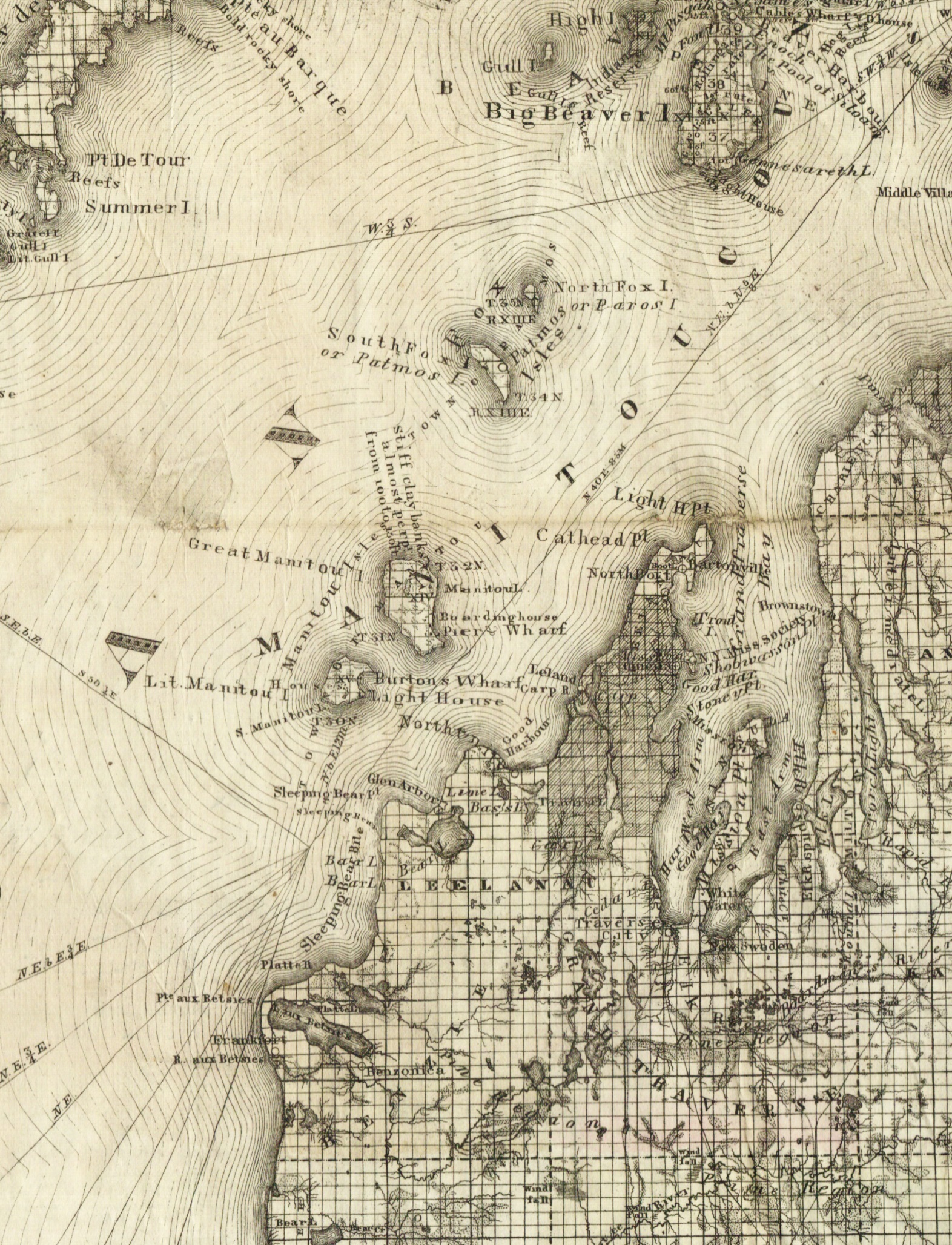 1867-GT-crop